Национальные проекты. Фотоконтроль-2019«Реконструкция автодороги «Казань – Ульяновск - Камское Устье, км. 24+735 -25-805 в Камско-Устьинском муниципальном районе Республики Татарстан»                         Устройство щебеночным покрытием на 12.07.2019г.
                         Устройство щебеночным покрытием  на 26.07.2019г.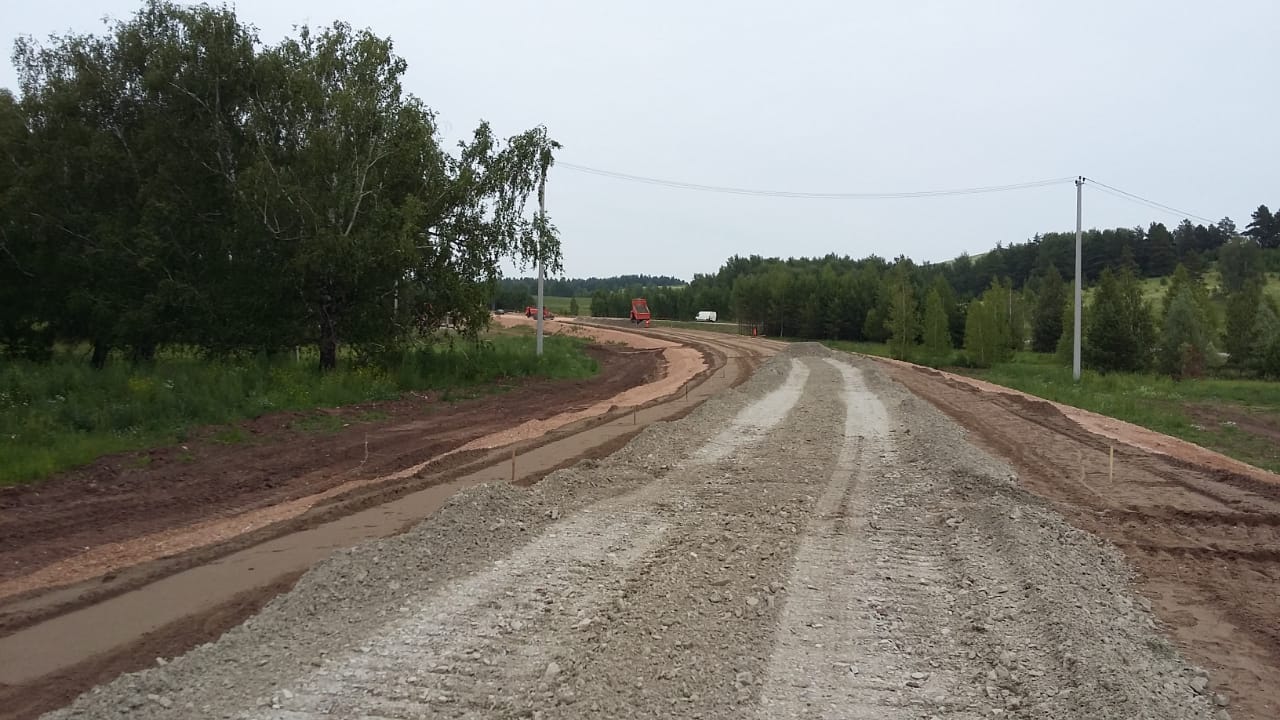 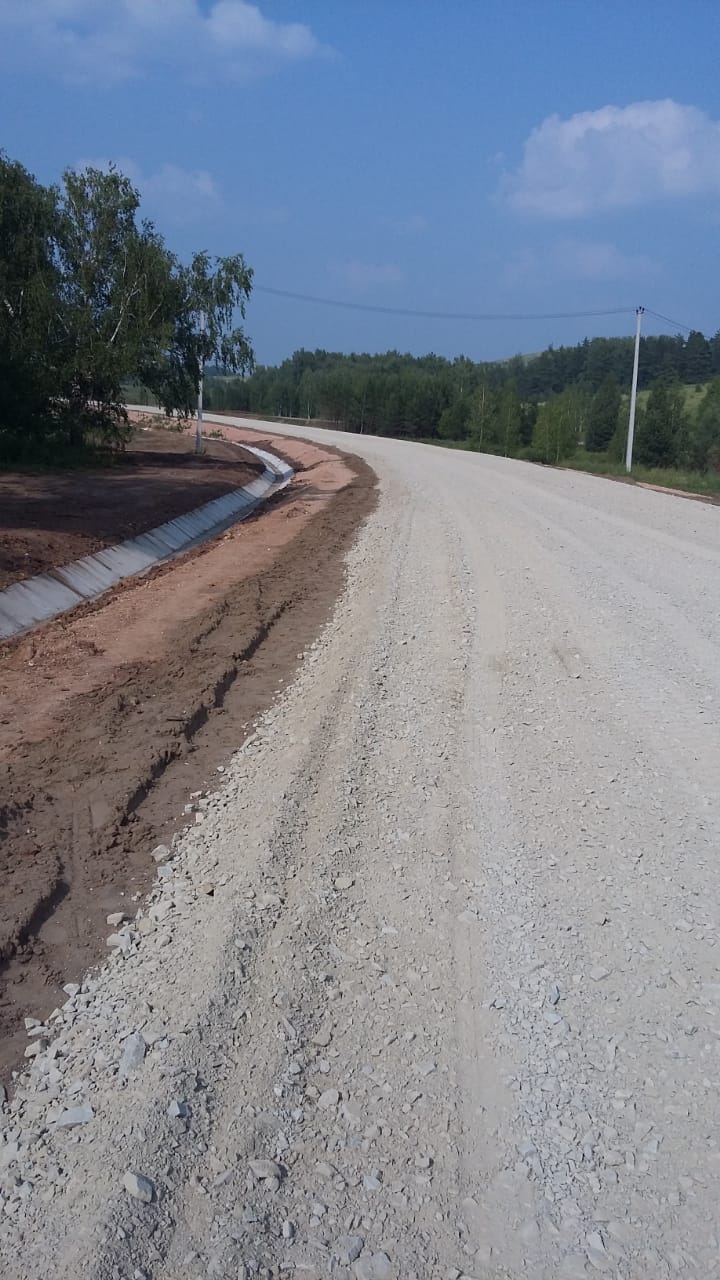 Проект«Безопасные и качественные дороги»Объект«Реконструкция автодороги «Казань – Ульяновск - Камское Устье, км. 24+735-25-805 в Камско-Устьинском муниципальном районе Республики Татарстан»Дата посещения26 июля 2019 годаСостав участников- Г.А. Габидуллин, Руководитель депутатской фракции партии  «Единая Россия» в Совете Камско-Устьинского МР РТ - Х.Г. Кутдусов, мастер по искусственным сооружениям ООО «Монолит»- М.М. Гатауллин, и.о. зам. руководителя исполнительного комитета по строительству - участники совещания;- рабочие дорожного участка Камско - Устьинского ДРСУ Апастовского филиала ОАО "Татавтодор"Выполнение графика работ на объекте- возведение земляного полотна – 100 %- устройство водопропускной трубы Ø7м.-100%- устройство водопропускной трубы Ø0,5м.-100%- устройство железобетонных лотков-95%- подземное сооружение с отстойной частью из сборных     железобетонных колец – 100 %- дополнительный слой основания из песка – 100 %- основание из ЩПС –100 %- нижний слой покрытия из пористого крупнозернистого       асфальтобетона – 0 %- верхний слой покрытия из щебеночно-мастичного асфальтобетона – 0 %- обустройство дороги, организация и безопасность движения – 0 %- песок и ЩПС завезены на объект -100%Основные выводыРабота ведется согласно графикаИмеющиеся проблемыТекущие вопросы решаются по мере их поступления.Поручения, предложения, рекомендацииСдать объект, согласно графика работ в ноябре 2019г.ОтветственныеР.Х. Ганьятуллин, начальник дорожного участка Камско - Устьинского ДРСУ Апастовского филиала ОАО "Татавтодор»